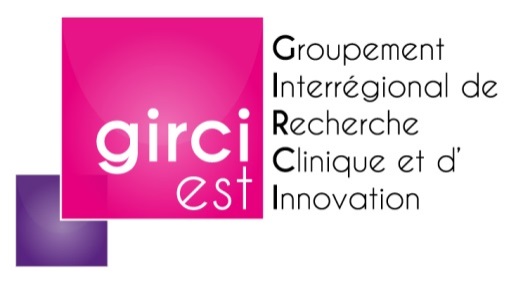 INFORMATIONS GENERALESINFORMATIONS GENERALESINFORMATIONS GENERALESINFORMATIONS GENERALESINFORMATIONS GENERALESINFORMATIONS GENERALESINFORMATIONS GENERALESINFORMATIONS GENERALESINFORMATIONS GENERALESINFORMATIONS GENERALESINFORMATIONS GENERALESINFORMATIONS GENERALESINFORMATIONS GENERALESINFORMATIONS GENERALESTitre du projet Acronyme  [15 caractères max] (obligatoire)Thématique prioritaire[Cocher 1 case= 1 thématique]  Soins primaires, justifier max 50 mots Soins primaires, justifier max 50 mots Soins primaires, justifier max 50 mots Soins primaires, justifier max 50 mots Soins primaires, justifier max 50 mots Aucune des 3 thématiques prioritaires Aucune des 3 thématiques prioritaires Aucune des 3 thématiques prioritaires Aucune des 3 thématiques prioritaires Aucune des 3 thématiques prioritaires Aucune des 3 thématiques prioritaires Aucune des 3 thématiques prioritaires Aucune des 3 thématiques prioritairesThématique prioritaire[Cocher 1 case= 1 thématique]  Psychiatrie, pédopsychiatrie Psychiatrie, pédopsychiatrie Psychiatrie, pédopsychiatrie Psychiatrie, pédopsychiatrie Psychiatrie, pédopsychiatrie Aucune des 3 thématiques prioritaires Aucune des 3 thématiques prioritaires Aucune des 3 thématiques prioritaires Aucune des 3 thématiques prioritaires Aucune des 3 thématiques prioritaires Aucune des 3 thématiques prioritaires Aucune des 3 thématiques prioritaires Aucune des 3 thématiques prioritairesThématique prioritaire[Cocher 1 case= 1 thématique]  Prévention en santé, Préciser le type primaire    secondaire      tertiaireEt justifier max 50 mots Prévention en santé, Préciser le type primaire    secondaire      tertiaireEt justifier max 50 mots Prévention en santé, Préciser le type primaire    secondaire      tertiaireEt justifier max 50 mots Prévention en santé, Préciser le type primaire    secondaire      tertiaireEt justifier max 50 mots Prévention en santé, Préciser le type primaire    secondaire      tertiaireEt justifier max 50 mots Aucune des 3 thématiques prioritaires Aucune des 3 thématiques prioritaires Aucune des 3 thématiques prioritaires Aucune des 3 thématiques prioritaires Aucune des 3 thématiques prioritaires Aucune des 3 thématiques prioritaires Aucune des 3 thématiques prioritaires Aucune des 3 thématiques prioritairesPremière soumission de ce projet à un appel à projets DGOS ? (PHRCI, PHRCN, PHRCK, PRME, PHRIP, PREPS, PRT) Oui Non     Si  "NON", préciser lannée de soumission antérieure :       Oui Non     Si  "NON", préciser lannée de soumission antérieure :       Oui Non     Si  "NON", préciser lannée de soumission antérieure :       Oui Non     Si  "NON", préciser lannée de soumission antérieure :       Oui Non     Si  "NON", préciser lannée de soumission antérieure :       Oui Non     Si  "NON", préciser lannée de soumission antérieure :       Oui Non     Si  "NON", préciser lannée de soumission antérieure :       Oui Non     Si  "NON", préciser lannée de soumission antérieure :       Oui Non     Si  "NON", préciser lannée de soumission antérieure :       Oui Non     Si  "NON", préciser lannée de soumission antérieure :       Oui Non     Si  "NON", préciser lannée de soumission antérieure :       Oui Non     Si  "NON", préciser lannée de soumission antérieure :       Oui Non     Si  "NON", préciser lannée de soumission antérieure :      Financement(s) antérieur(s) dans le cadre des appels à projet de la DGOS (PHRCR, PHRCI, PHRCN, PHRCK) Non  Oui		Si "OUI", liste avec : année, numéro de référence, état d’avancement Non  Oui		Si "OUI", liste avec : année, numéro de référence, état d’avancement Non  Oui		Si "OUI", liste avec : année, numéro de référence, état d’avancement Non  Oui		Si "OUI", liste avec : année, numéro de référence, état d’avancement Non  Oui		Si "OUI", liste avec : année, numéro de référence, état d’avancement Non  Oui		Si "OUI", liste avec : année, numéro de référence, état d’avancement Non  Oui		Si "OUI", liste avec : année, numéro de référence, état d’avancement Non  Oui		Si "OUI", liste avec : année, numéro de référence, état d’avancement Non  Oui		Si "OUI", liste avec : année, numéro de référence, état d’avancement Non  Oui		Si "OUI", liste avec : année, numéro de référence, état d’avancement Non  Oui		Si "OUI", liste avec : année, numéro de référence, état d’avancement Non  Oui		Si "OUI", liste avec : année, numéro de référence, état d’avancement Non  Oui		Si "OUI", liste avec : année, numéro de référence, état d’avancementInvestigateur-coordinateur Nom :      Nom :      Nom :      Nom :      Nom :      Prénom :      Prénom :      Prénom :      Prénom :      Prénom :      Prénom :      Prénom :      Prénom :      Investigateur-coordinateur Fonction :      Fonction :      Fonction :      Fonction :      Fonction :      Spécialité :      Spécialité :      Spécialité :      Spécialité :      Spécialité :      Spécialité :      Spécialité :      Spécialité :      Investigateur-coordinateur Service :      Service :      Service :      Service :      Service :      Investigateur-coordinateur Hôpital / établissement :      Hôpital / établissement :      Hôpital / établissement :      Hôpital / établissement :      Hôpital / établissement :      Ville :      Ville :      Ville :      Ville :      Ville :      Ville :      Ville :      Ville :      Investigateur-coordinateur Email :      Email :      Email :      Email :      Email :      Tél :      Tél :      Tél :      Tél :      Tél :      Tél :      Tél :      Tél :      Investigateur-coordinateur Médecin, Chirurgien-Dentiste / Biologiste / Infirmière / autres Paramédicaux [Cocher] Joindre CV abrégé Médecin	          Sage-femme                       Chirurgien-dentiste                     BiologisteInfirmière	           autres Paramédicaux,  préciser :       Médecin	          Sage-femme                       Chirurgien-dentiste                     BiologisteInfirmière	           autres Paramédicaux,  préciser :       Médecin	          Sage-femme                       Chirurgien-dentiste                     BiologisteInfirmière	           autres Paramédicaux,  préciser :       Médecin	          Sage-femme                       Chirurgien-dentiste                     BiologisteInfirmière	           autres Paramédicaux,  préciser :       Médecin	          Sage-femme                       Chirurgien-dentiste                     BiologisteInfirmière	           autres Paramédicaux,  préciser :       Médecin	          Sage-femme                       Chirurgien-dentiste                     BiologisteInfirmière	           autres Paramédicaux,  préciser :       Médecin	          Sage-femme                       Chirurgien-dentiste                     BiologisteInfirmière	           autres Paramédicaux,  préciser :       Médecin	          Sage-femme                       Chirurgien-dentiste                     BiologisteInfirmière	           autres Paramédicaux,  préciser :       Médecin	          Sage-femme                       Chirurgien-dentiste                     BiologisteInfirmière	           autres Paramédicaux,  préciser :       Médecin	          Sage-femme                       Chirurgien-dentiste                     BiologisteInfirmière	           autres Paramédicaux,  préciser :       Médecin	          Sage-femme                       Chirurgien-dentiste                     BiologisteInfirmière	           autres Paramédicaux,  préciser :       Médecin	          Sage-femme                       Chirurgien-dentiste                     BiologisteInfirmière	           autres Paramédicaux,  préciser :       Médecin	          Sage-femme                       Chirurgien-dentiste                     BiologisteInfirmière	           autres Paramédicaux,  préciser :      Etablissement-coordonateur  responsable du budget pour le Ministère de la santé (obligatoire)Domaine de Recherche  Liste des Mots clés OncologiePrécisez Organe :      Précisez  localisation tumorale :       Anatomie et cytologie pathologiques Anesthésiologie/réanimation Biologie Cardiologie Chirurgie maxillo-faciale/stomatologie Chirurgie plastique et reconstructrice Chirurgie viscérale et digestive Dermatologie Economie de la santé Endocrinologie/diabétologie/métabolisme et nutrition Explorations fonctionnelles Gastroentérologie Génétique Gynécologie Hématologie/vigilance et thérapeutique transfusionnelles Hépatologie Immunologie/allergologie Infectiologie/biologie des agents infectieux/hygiène Informatique médicale/ modélisation et aide à la décision Médecine de la reproduction Médecine du travail/médecine légale/médecine sociale Médecine d’urgence Médecine générale Médecine hyperbareListe des Mots clés OncologiePrécisez Organe :      Précisez  localisation tumorale :       Anatomie et cytologie pathologiques Anesthésiologie/réanimation Biologie Cardiologie Chirurgie maxillo-faciale/stomatologie Chirurgie plastique et reconstructrice Chirurgie viscérale et digestive Dermatologie Economie de la santé Endocrinologie/diabétologie/métabolisme et nutrition Explorations fonctionnelles Gastroentérologie Génétique Gynécologie Hématologie/vigilance et thérapeutique transfusionnelles Hépatologie Immunologie/allergologie Infectiologie/biologie des agents infectieux/hygiène Informatique médicale/ modélisation et aide à la décision Médecine de la reproduction Médecine du travail/médecine légale/médecine sociale Médecine d’urgence Médecine générale Médecine hyperbareListe des Mots clés OncologiePrécisez Organe :      Précisez  localisation tumorale :       Anatomie et cytologie pathologiques Anesthésiologie/réanimation Biologie Cardiologie Chirurgie maxillo-faciale/stomatologie Chirurgie plastique et reconstructrice Chirurgie viscérale et digestive Dermatologie Economie de la santé Endocrinologie/diabétologie/métabolisme et nutrition Explorations fonctionnelles Gastroentérologie Génétique Gynécologie Hématologie/vigilance et thérapeutique transfusionnelles Hépatologie Immunologie/allergologie Infectiologie/biologie des agents infectieux/hygiène Informatique médicale/ modélisation et aide à la décision Médecine de la reproduction Médecine du travail/médecine légale/médecine sociale Médecine d’urgence Médecine générale Médecine hyperbareListe des Mots clés OncologiePrécisez Organe :      Précisez  localisation tumorale :       Anatomie et cytologie pathologiques Anesthésiologie/réanimation Biologie Cardiologie Chirurgie maxillo-faciale/stomatologie Chirurgie plastique et reconstructrice Chirurgie viscérale et digestive Dermatologie Economie de la santé Endocrinologie/diabétologie/métabolisme et nutrition Explorations fonctionnelles Gastroentérologie Génétique Gynécologie Hématologie/vigilance et thérapeutique transfusionnelles Hépatologie Immunologie/allergologie Infectiologie/biologie des agents infectieux/hygiène Informatique médicale/ modélisation et aide à la décision Médecine de la reproduction Médecine du travail/médecine légale/médecine sociale Médecine d’urgence Médecine générale Médecine hyperbareListe des Mots clés OncologiePrécisez Organe :      Précisez  localisation tumorale :       Anatomie et cytologie pathologiques Anesthésiologie/réanimation Biologie Cardiologie Chirurgie maxillo-faciale/stomatologie Chirurgie plastique et reconstructrice Chirurgie viscérale et digestive Dermatologie Economie de la santé Endocrinologie/diabétologie/métabolisme et nutrition Explorations fonctionnelles Gastroentérologie Génétique Gynécologie Hématologie/vigilance et thérapeutique transfusionnelles Hépatologie Immunologie/allergologie Infectiologie/biologie des agents infectieux/hygiène Informatique médicale/ modélisation et aide à la décision Médecine de la reproduction Médecine du travail/médecine légale/médecine sociale Médecine d’urgence Médecine générale Médecine hyperbareListe des Mots clés OncologiePrécisez Organe :      Précisez  localisation tumorale :       Anatomie et cytologie pathologiques Anesthésiologie/réanimation Biologie Cardiologie Chirurgie maxillo-faciale/stomatologie Chirurgie plastique et reconstructrice Chirurgie viscérale et digestive Dermatologie Economie de la santé Endocrinologie/diabétologie/métabolisme et nutrition Explorations fonctionnelles Gastroentérologie Génétique Gynécologie Hématologie/vigilance et thérapeutique transfusionnelles Hépatologie Immunologie/allergologie Infectiologie/biologie des agents infectieux/hygiène Informatique médicale/ modélisation et aide à la décision Médecine de la reproduction Médecine du travail/médecine légale/médecine sociale Médecine d’urgence Médecine générale Médecine hyperbareListe des Mots clés OncologiePrécisez Organe :      Précisez  localisation tumorale :       Anatomie et cytologie pathologiques Anesthésiologie/réanimation Biologie Cardiologie Chirurgie maxillo-faciale/stomatologie Chirurgie plastique et reconstructrice Chirurgie viscérale et digestive Dermatologie Economie de la santé Endocrinologie/diabétologie/métabolisme et nutrition Explorations fonctionnelles Gastroentérologie Génétique Gynécologie Hématologie/vigilance et thérapeutique transfusionnelles Hépatologie Immunologie/allergologie Infectiologie/biologie des agents infectieux/hygiène Informatique médicale/ modélisation et aide à la décision Médecine de la reproduction Médecine du travail/médecine légale/médecine sociale Médecine d’urgence Médecine générale Médecine hyperbare  Médecine interne   Médecine nucléaire  Médecine physique et réadaptation  Médecine vasculaire  Médecine complémentaire  Méthodologie   Néonatologie  Néphrologie  Neurologie  Nutrition et obésité   Obstétrique  Odontologie  Ophtalmologie  Organisation des soins  ORL  Orthopédie/traumatologie  Pharmacologie  Pneumologie  Psychiatrie/addictologie  Radiologie  Radiologie interventionnelle  Radiothérapie  Rhumatologie UrologieAutre :        Médecine interne   Médecine nucléaire  Médecine physique et réadaptation  Médecine vasculaire  Médecine complémentaire  Méthodologie   Néonatologie  Néphrologie  Neurologie  Nutrition et obésité   Obstétrique  Odontologie  Ophtalmologie  Organisation des soins  ORL  Orthopédie/traumatologie  Pharmacologie  Pneumologie  Psychiatrie/addictologie  Radiologie  Radiologie interventionnelle  Radiothérapie  Rhumatologie UrologieAutre :        Médecine interne   Médecine nucléaire  Médecine physique et réadaptation  Médecine vasculaire  Médecine complémentaire  Méthodologie   Néonatologie  Néphrologie  Neurologie  Nutrition et obésité   Obstétrique  Odontologie  Ophtalmologie  Organisation des soins  ORL  Orthopédie/traumatologie  Pharmacologie  Pneumologie  Psychiatrie/addictologie  Radiologie  Radiologie interventionnelle  Radiothérapie  Rhumatologie UrologieAutre :        Médecine interne   Médecine nucléaire  Médecine physique et réadaptation  Médecine vasculaire  Médecine complémentaire  Méthodologie   Néonatologie  Néphrologie  Neurologie  Nutrition et obésité   Obstétrique  Odontologie  Ophtalmologie  Organisation des soins  ORL  Orthopédie/traumatologie  Pharmacologie  Pneumologie  Psychiatrie/addictologie  Radiologie  Radiologie interventionnelle  Radiothérapie  Rhumatologie UrologieAutre :        Médecine interne   Médecine nucléaire  Médecine physique et réadaptation  Médecine vasculaire  Médecine complémentaire  Méthodologie   Néonatologie  Néphrologie  Neurologie  Nutrition et obésité   Obstétrique  Odontologie  Ophtalmologie  Organisation des soins  ORL  Orthopédie/traumatologie  Pharmacologie  Pneumologie  Psychiatrie/addictologie  Radiologie  Radiologie interventionnelle  Radiothérapie  Rhumatologie UrologieAutre :        Médecine interne   Médecine nucléaire  Médecine physique et réadaptation  Médecine vasculaire  Médecine complémentaire  Méthodologie   Néonatologie  Néphrologie  Neurologie  Nutrition et obésité   Obstétrique  Odontologie  Ophtalmologie  Organisation des soins  ORL  Orthopédie/traumatologie  Pharmacologie  Pneumologie  Psychiatrie/addictologie  Radiologie  Radiologie interventionnelle  Radiothérapie  Rhumatologie UrologieAutre :      Méthodologiste (obligatoire)Nom :      Nom :      Nom :      Nom :      Nom :      Nom :      Nom :      Prénom :      Prénom :      Prénom :      Prénom :      Prénom :      Prénom :      Méthodologiste (obligatoire)Email :      Email :      Email :      Email :      Email :      Email :      Email :      Tél :      Tél :      Tél :      Tél :      Tél :      Tél :      Economiste de la santé (si nécessaire)Nom :      Nom :      Nom :      Nom :      Nom :      Nom :      Nom :      Prénom :      Prénom :      Prénom :      Prénom :      Prénom :      Prénom :      Economiste de la santé (si nécessaire)Email :      Email :      Email :      Email :      Email :      Email :      Email :      Tél :      Tél :      Tél :      Tél :      Tél :      Tél :      Structure responsable de la gestion de projet Structure responsable de l’assurance qualité Structure responsable de la gestion de données et des statistiques Nombre prévisionnel de centres d’inclusion (NC)NC =      NC =      NC =      NC =      NC =      NC =      NC =      NC =      NC =      NC =      NC =      NC =      NC =      Co-investigateurs (1 à N) Compléter le Tableau Compléter le Tableau Compléter le Tableau Compléter le Tableau Compléter le Tableau Compléter le Tableau Compléter le Tableau Compléter le Tableau Compléter le Tableau Compléter le Tableau Compléter le Tableau Compléter le Tableau Compléter le Tableau Co-investigateurs (1 à N) Nom PrénomNom PrénomSpécialitéVilleVilleVilleHôpital/ES/groupe hospitalierHôpital/ES/groupe hospitalierHôpital/ES/groupe hospitalierHôpital/ES/groupe hospitalierEmail Email TelCo-investigateurs (1 à N) Co-investigateurs (1 à N) Co-investigateurs (1 à N) Co-investigateurs (1 à N) Co-investigateurs (1 à N) Co-investigateurs (1 à N) PROJET DE RECHERCHEPROJET DE RECHERCHEPROJET DE RECHERCHEPROJET DE RECHERCHEPROJET DE RECHERCHEPROJET DE RECHERCHEPROJET DE RECHERCHEPROJET DE RECHERCHEPROJET DE RECHERCHEPROJET DE RECHERCHEPROJET DE RECHERCHEPROJET DE RECHERCHEPROJET DE RECHERCHEPROJET DE RECHERCHERationnel (contexte et hypothèses)[max. 320 mots]Originalité et Caractère Innovant [max. 160 mots]Objet de la Recherche Technologies de santé [cocher & préciser] : 	médicaments	dispositifs médicaux	actes   organisations du système de soins (incluant les services de santé)Si pertinent : date du marquage CE / Autorisation de Mise sur le Marché :      Technologies de santé [cocher & préciser] : 	médicaments	dispositifs médicaux	actes   organisations du système de soins (incluant les services de santé)Si pertinent : date du marquage CE / Autorisation de Mise sur le Marché :      Technologies de santé [cocher & préciser] : 	médicaments	dispositifs médicaux	actes   organisations du système de soins (incluant les services de santé)Si pertinent : date du marquage CE / Autorisation de Mise sur le Marché :      Technologies de santé [cocher & préciser] : 	médicaments	dispositifs médicaux	actes   organisations du système de soins (incluant les services de santé)Si pertinent : date du marquage CE / Autorisation de Mise sur le Marché :      Technologies de santé [cocher & préciser] : 	médicaments	dispositifs médicaux	actes   organisations du système de soins (incluant les services de santé)Si pertinent : date du marquage CE / Autorisation de Mise sur le Marché :      Technologies de santé [cocher & préciser] : 	médicaments	dispositifs médicaux	actes   organisations du système de soins (incluant les services de santé)Si pertinent : date du marquage CE / Autorisation de Mise sur le Marché :      Technologies de santé [cocher & préciser] : 	médicaments	dispositifs médicaux	actes   organisations du système de soins (incluant les services de santé)Si pertinent : date du marquage CE / Autorisation de Mise sur le Marché :      Technologies de santé [cocher & préciser] : 	médicaments	dispositifs médicaux	actes   organisations du système de soins (incluant les services de santé)Si pertinent : date du marquage CE / Autorisation de Mise sur le Marché :      Préciser :      Préciser :      Préciser :      Préciser :      Préciser :      Mots Clés [5]Objectif Principal [Cocher et Préciser, max 48 mots] Préciser, max 48 mots :      Préciser, max 48 mots :      Préciser, max 48 mots :      Préciser, max 48 mots :      Préciser, max 48 mots :      Préciser, max 48 mots :      Préciser, max 48 mots :      Préciser, max 48 mots :      Préciser, max 48 mots :      Préciser, max 48 mots :      Préciser, max 48 mots :      Préciser, max 48 mots :      Préciser, max 48 mots :      Objectif Principal [Cocher et Préciser, max 48 mots] Cocher :	Description d’hypothèses	Faisabilité	Tolérance	Efficacité	Sécurité Efficience	Impact budgétaire	Organisation des soinsCocher :	Description d’hypothèses	Faisabilité	Tolérance	Efficacité	Sécurité Efficience	Impact budgétaire	Organisation des soinsCocher :	Description d’hypothèses	Faisabilité	Tolérance	Efficacité	Sécurité Efficience	Impact budgétaire	Organisation des soinsCocher :	Description d’hypothèses	Faisabilité	Tolérance	Efficacité	Sécurité Efficience	Impact budgétaire	Organisation des soinsCocher :	Description d’hypothèses	Faisabilité	Tolérance	Efficacité	Sécurité Efficience	Impact budgétaire	Organisation des soinsCocher :	Description d’hypothèses	Faisabilité	Tolérance	Efficacité	Sécurité Efficience	Impact budgétaire	Organisation des soinsCocher :	Description d’hypothèses	Faisabilité	Tolérance	Efficacité	Sécurité Efficience	Impact budgétaire	Organisation des soinsCocher :	Description d’hypothèses	Faisabilité	Tolérance	Efficacité	Sécurité Efficience	Impact budgétaire	Organisation des soinsCocher :	Description d’hypothèses	Faisabilité	Tolérance	Efficacité	Sécurité Efficience	Impact budgétaire	Organisation des soinsCocher :	Description d’hypothèses	Faisabilité	Tolérance	Efficacité	Sécurité Efficience	Impact budgétaire	Organisation des soinsCocher :	Description d’hypothèses	Faisabilité	Tolérance	Efficacité	Sécurité Efficience	Impact budgétaire	Organisation des soinsCocher :	Description d’hypothèses	Faisabilité	Tolérance	Efficacité	Sécurité Efficience	Impact budgétaire	Organisation des soinsCocher :	Description d’hypothèses	Faisabilité	Tolérance	Efficacité	Sécurité Efficience	Impact budgétaire	Organisation des soinsObjectif Principal [Cocher et Préciser, max 48 mots] Cocher :	Etiologie	Causalité	Diagnostic	Pronostic	Thérapeutique (impact sur  des critères de jugement cliniques "durs")	Thérapeutique (impact sur des critères de jugement intermédiaires) 	Observance	Pratique courante	Recherche sur les méthodes	Recherche qualitative	AutreCocher :	Etiologie	Causalité	Diagnostic	Pronostic	Thérapeutique (impact sur  des critères de jugement cliniques "durs")	Thérapeutique (impact sur des critères de jugement intermédiaires) 	Observance	Pratique courante	Recherche sur les méthodes	Recherche qualitative	AutreCocher :	Etiologie	Causalité	Diagnostic	Pronostic	Thérapeutique (impact sur  des critères de jugement cliniques "durs")	Thérapeutique (impact sur des critères de jugement intermédiaires) 	Observance	Pratique courante	Recherche sur les méthodes	Recherche qualitative	AutreCocher :	Etiologie	Causalité	Diagnostic	Pronostic	Thérapeutique (impact sur  des critères de jugement cliniques "durs")	Thérapeutique (impact sur des critères de jugement intermédiaires) 	Observance	Pratique courante	Recherche sur les méthodes	Recherche qualitative	AutreCocher :	Etiologie	Causalité	Diagnostic	Pronostic	Thérapeutique (impact sur  des critères de jugement cliniques "durs")	Thérapeutique (impact sur des critères de jugement intermédiaires) 	Observance	Pratique courante	Recherche sur les méthodes	Recherche qualitative	AutreCocher :	Etiologie	Causalité	Diagnostic	Pronostic	Thérapeutique (impact sur  des critères de jugement cliniques "durs")	Thérapeutique (impact sur des critères de jugement intermédiaires) 	Observance	Pratique courante	Recherche sur les méthodes	Recherche qualitative	AutreCocher :	Etiologie	Causalité	Diagnostic	Pronostic	Thérapeutique (impact sur  des critères de jugement cliniques "durs")	Thérapeutique (impact sur des critères de jugement intermédiaires) 	Observance	Pratique courante	Recherche sur les méthodes	Recherche qualitative	AutreCocher :	Etiologie	Causalité	Diagnostic	Pronostic	Thérapeutique (impact sur  des critères de jugement cliniques "durs")	Thérapeutique (impact sur des critères de jugement intermédiaires) 	Observance	Pratique courante	Recherche sur les méthodes	Recherche qualitative	AutreCocher :	Etiologie	Causalité	Diagnostic	Pronostic	Thérapeutique (impact sur  des critères de jugement cliniques "durs")	Thérapeutique (impact sur des critères de jugement intermédiaires) 	Observance	Pratique courante	Recherche sur les méthodes	Recherche qualitative	AutreCocher :	Etiologie	Causalité	Diagnostic	Pronostic	Thérapeutique (impact sur  des critères de jugement cliniques "durs")	Thérapeutique (impact sur des critères de jugement intermédiaires) 	Observance	Pratique courante	Recherche sur les méthodes	Recherche qualitative	AutreCocher :	Etiologie	Causalité	Diagnostic	Pronostic	Thérapeutique (impact sur  des critères de jugement cliniques "durs")	Thérapeutique (impact sur des critères de jugement intermédiaires) 	Observance	Pratique courante	Recherche sur les méthodes	Recherche qualitative	AutreCocher :	Etiologie	Causalité	Diagnostic	Pronostic	Thérapeutique (impact sur  des critères de jugement cliniques "durs")	Thérapeutique (impact sur des critères de jugement intermédiaires) 	Observance	Pratique courante	Recherche sur les méthodes	Recherche qualitative	AutreCocher :	Etiologie	Causalité	Diagnostic	Pronostic	Thérapeutique (impact sur  des critères de jugement cliniques "durs")	Thérapeutique (impact sur des critères de jugement intermédiaires) 	Observance	Pratique courante	Recherche sur les méthodes	Recherche qualitative	AutreObjectifs Secondaires [Préciser, max 160 mots]Critère d'évaluation principal (en lien avec l’objectif principal)Critères d'évaluation secondaires (en lien avec les objectifs secondaires)Population d’étude Principaux critères d’inclusion :      Principaux critères de non inclusion :      Principaux critères d’inclusion :      Principaux critères de non inclusion :      Principaux critères d’inclusion :      Principaux critères de non inclusion :      Principaux critères d’inclusion :      Principaux critères de non inclusion :      Principaux critères d’inclusion :      Principaux critères de non inclusion :      Principaux critères d’inclusion :      Principaux critères de non inclusion :      Principaux critères d’inclusion :      Principaux critères de non inclusion :      Principaux critères d’inclusion :      Principaux critères de non inclusion :      Principaux critères d’inclusion :      Principaux critères de non inclusion :      Principaux critères d’inclusion :      Principaux critères de non inclusion :      Principaux critères d’inclusion :      Principaux critères de non inclusion :      Principaux critères d’inclusion :      Principaux critères de non inclusion :      Principaux critères d’inclusion :      Principaux critères de non inclusion :      Plan expérimental [Cocher + préciser max 320 mots] Préciser, max 320 mots :      Préciser, max 320 mots :      Préciser, max 320 mots :      Préciser, max 320 mots :      Préciser, max 320 mots :      Préciser, max 320 mots :      Préciser, max 320 mots :      Préciser, max 320 mots :      Préciser, max 320 mots :      Préciser, max 320 mots :      Préciser, max 320 mots :      Préciser, max 320 mots :      Préciser, max 320 mots :      Plan expérimental [Cocher + préciser max 320 mots] Cocher 	Méta-analyse	Etude contrôlée randomisée Si oui :  Ouvert –  Simple Aveugle -  Double Aveugle	Revue systématique 	Etude pragmatique 	Etude quasi-expérimentale (cohortes non randomisées, …) 	Etude de cohorte prospective 	Etude cas-contrôle 	Etude transversale 	Etude de cohorte rétrospective 	Recherche dans les bases de données médico-administratives 	Modélisation 	Série de cas 	Autre 	Etude qualitativeCocher 	Méta-analyse	Etude contrôlée randomisée Si oui :  Ouvert –  Simple Aveugle -  Double Aveugle	Revue systématique 	Etude pragmatique 	Etude quasi-expérimentale (cohortes non randomisées, …) 	Etude de cohorte prospective 	Etude cas-contrôle 	Etude transversale 	Etude de cohorte rétrospective 	Recherche dans les bases de données médico-administratives 	Modélisation 	Série de cas 	Autre 	Etude qualitativeCocher 	Méta-analyse	Etude contrôlée randomisée Si oui :  Ouvert –  Simple Aveugle -  Double Aveugle	Revue systématique 	Etude pragmatique 	Etude quasi-expérimentale (cohortes non randomisées, …) 	Etude de cohorte prospective 	Etude cas-contrôle 	Etude transversale 	Etude de cohorte rétrospective 	Recherche dans les bases de données médico-administratives 	Modélisation 	Série de cas 	Autre 	Etude qualitativeCocher 	Méta-analyse	Etude contrôlée randomisée Si oui :  Ouvert –  Simple Aveugle -  Double Aveugle	Revue systématique 	Etude pragmatique 	Etude quasi-expérimentale (cohortes non randomisées, …) 	Etude de cohorte prospective 	Etude cas-contrôle 	Etude transversale 	Etude de cohorte rétrospective 	Recherche dans les bases de données médico-administratives 	Modélisation 	Série de cas 	Autre 	Etude qualitativeCocher 	Méta-analyse	Etude contrôlée randomisée Si oui :  Ouvert –  Simple Aveugle -  Double Aveugle	Revue systématique 	Etude pragmatique 	Etude quasi-expérimentale (cohortes non randomisées, …) 	Etude de cohorte prospective 	Etude cas-contrôle 	Etude transversale 	Etude de cohorte rétrospective 	Recherche dans les bases de données médico-administratives 	Modélisation 	Série de cas 	Autre 	Etude qualitativeCocher 	Méta-analyse	Etude contrôlée randomisée Si oui :  Ouvert –  Simple Aveugle -  Double Aveugle	Revue systématique 	Etude pragmatique 	Etude quasi-expérimentale (cohortes non randomisées, …) 	Etude de cohorte prospective 	Etude cas-contrôle 	Etude transversale 	Etude de cohorte rétrospective 	Recherche dans les bases de données médico-administratives 	Modélisation 	Série de cas 	Autre 	Etude qualitativeCocher 	Méta-analyse	Etude contrôlée randomisée Si oui :  Ouvert –  Simple Aveugle -  Double Aveugle	Revue systématique 	Etude pragmatique 	Etude quasi-expérimentale (cohortes non randomisées, …) 	Etude de cohorte prospective 	Etude cas-contrôle 	Etude transversale 	Etude de cohorte rétrospective 	Recherche dans les bases de données médico-administratives 	Modélisation 	Série de cas 	Autre 	Etude qualitativeCocher 	Méta-analyse	Etude contrôlée randomisée Si oui :  Ouvert –  Simple Aveugle -  Double Aveugle	Revue systématique 	Etude pragmatique 	Etude quasi-expérimentale (cohortes non randomisées, …) 	Etude de cohorte prospective 	Etude cas-contrôle 	Etude transversale 	Etude de cohorte rétrospective 	Recherche dans les bases de données médico-administratives 	Modélisation 	Série de cas 	Autre 	Etude qualitativeCocher 	Méta-analyse	Etude contrôlée randomisée Si oui :  Ouvert –  Simple Aveugle -  Double Aveugle	Revue systématique 	Etude pragmatique 	Etude quasi-expérimentale (cohortes non randomisées, …) 	Etude de cohorte prospective 	Etude cas-contrôle 	Etude transversale 	Etude de cohorte rétrospective 	Recherche dans les bases de données médico-administratives 	Modélisation 	Série de cas 	Autre 	Etude qualitativeCocher 	Méta-analyse	Etude contrôlée randomisée Si oui :  Ouvert –  Simple Aveugle -  Double Aveugle	Revue systématique 	Etude pragmatique 	Etude quasi-expérimentale (cohortes non randomisées, …) 	Etude de cohorte prospective 	Etude cas-contrôle 	Etude transversale 	Etude de cohorte rétrospective 	Recherche dans les bases de données médico-administratives 	Modélisation 	Série de cas 	Autre 	Etude qualitativeCocher 	Méta-analyse	Etude contrôlée randomisée Si oui :  Ouvert –  Simple Aveugle -  Double Aveugle	Revue systématique 	Etude pragmatique 	Etude quasi-expérimentale (cohortes non randomisées, …) 	Etude de cohorte prospective 	Etude cas-contrôle 	Etude transversale 	Etude de cohorte rétrospective 	Recherche dans les bases de données médico-administratives 	Modélisation 	Série de cas 	Autre 	Etude qualitativeCocher 	Méta-analyse	Etude contrôlée randomisée Si oui :  Ouvert –  Simple Aveugle -  Double Aveugle	Revue systématique 	Etude pragmatique 	Etude quasi-expérimentale (cohortes non randomisées, …) 	Etude de cohorte prospective 	Etude cas-contrôle 	Etude transversale 	Etude de cohorte rétrospective 	Recherche dans les bases de données médico-administratives 	Modélisation 	Série de cas 	Autre 	Etude qualitativeCocher 	Méta-analyse	Etude contrôlée randomisée Si oui :  Ouvert –  Simple Aveugle -  Double Aveugle	Revue systématique 	Etude pragmatique 	Etude quasi-expérimentale (cohortes non randomisées, …) 	Etude de cohorte prospective 	Etude cas-contrôle 	Etude transversale 	Etude de cohorte rétrospective 	Recherche dans les bases de données médico-administratives 	Modélisation 	Série de cas 	Autre 	Etude qualitativeSi analyse médico-économique [Cocher + préciser 320 mots]     NA	Analyse coût-utilité 	Analyse coût-efficacité 	Analyse coût-bénéfices 	Analyse d’impact budgétaire     NA	Analyse coût-utilité 	Analyse coût-efficacité 	Analyse coût-bénéfices 	Analyse d’impact budgétaire     NA	Analyse coût-utilité 	Analyse coût-efficacité 	Analyse coût-bénéfices 	Analyse d’impact budgétaire     NA	Analyse coût-utilité 	Analyse coût-efficacité 	Analyse coût-bénéfices 	Analyse d’impact budgétaire     NA	Analyse coût-utilité 	Analyse coût-efficacité 	Analyse coût-bénéfices 	Analyse d’impact budgétaire     NA	Analyse coût-utilité 	Analyse coût-efficacité 	Analyse coût-bénéfices 	Analyse d’impact budgétaire     NA	Analyse coût-utilité 	Analyse coût-efficacité 	Analyse coût-bénéfices 	Analyse d’impact budgétaire     NA	Analyse coût-utilité 	Analyse coût-efficacité 	Analyse coût-bénéfices 	Analyse d’impact budgétaire 	Analyse de minimisation de coûts	Analyse coût-conséquence 	Analyse coût de la maladie 	Autre	Analyse de minimisation de coûts	Analyse coût-conséquence 	Analyse coût de la maladie 	Autre	Analyse de minimisation de coûts	Analyse coût-conséquence 	Analyse coût de la maladie 	Autre	Analyse de minimisation de coûts	Analyse coût-conséquence 	Analyse coût de la maladie 	Autre	Analyse de minimisation de coûts	Analyse coût-conséquence 	Analyse coût de la maladie 	AutreSi analyse médico-économique [Cocher + préciser 320 mots] Préciser max 320 mots :      Préciser max 320 mots :      Préciser max 320 mots :      Préciser max 320 mots :      Préciser max 320 mots :      Préciser max 320 mots :      Préciser max 320 mots :      Préciser max 320 mots :      Préciser max 320 mots :      Préciser max 320 mots :      Préciser max 320 mots :      Préciser max 320 mots :      Préciser max 320 mots :      Niveau de maturité de la technologie de santé[1 chiffre + 1 lettre]En cas d’essai sur un médicament, phase : [Cocher ] NA	I	   	 II	                  I/II		      III		      IV NA	I	   	 II	                  I/II		      III		      IV NA	I	   	 II	                  I/II		      III		      IV NA	I	   	 II	                  I/II		      III		      IV NA	I	   	 II	                  I/II		      III		      IV NA	I	   	 II	                  I/II		      III		      IV NA	I	   	 II	                  I/II		      III		      IV NA	I	   	 II	                  I/II		      III		      IV NA	I	   	 II	                  I/II		      III		      IV NA	I	   	 II	                  I/II		      III		      IV NA	I	   	 II	                  I/II		      III		      IV NA	I	   	 II	                  I/II		      III		      IV NA	I	   	 II	                  I/II		      III		      IVSi groupe comparateur :  NAGroupe expérimental [préciser max 48 mots] Groupe contrôle [préciser max 48 mots]       NAGroupe expérimental [préciser max 48 mots] Groupe contrôle [préciser max 48 mots]       NAGroupe expérimental [préciser max 48 mots] Groupe contrôle [préciser max 48 mots]       NAGroupe expérimental [préciser max 48 mots] Groupe contrôle [préciser max 48 mots]       NAGroupe expérimental [préciser max 48 mots] Groupe contrôle [préciser max 48 mots]       NAGroupe expérimental [préciser max 48 mots] Groupe contrôle [préciser max 48 mots]       NAGroupe expérimental [préciser max 48 mots] Groupe contrôle [préciser max 48 mots]       NAGroupe expérimental [préciser max 48 mots] Groupe contrôle [préciser max 48 mots]       NAGroupe expérimental [préciser max 48 mots] Groupe contrôle [préciser max 48 mots]       NAGroupe expérimental [préciser max 48 mots] Groupe contrôle [préciser max 48 mots]       NAGroupe expérimental [préciser max 48 mots] Groupe contrôle [préciser max 48 mots]       NAGroupe expérimental [préciser max 48 mots] Groupe contrôle [préciser max 48 mots]       NAGroupe expérimental [préciser max 48 mots] Groupe contrôle [préciser max 48 mots]      Le projet proposé concerne un ou plusieurs actes inscrits au RIHN[Cocher + liste des codes des actes et libellés] oui nonPréciser selon le référentiel des actes innovants hors nomenclature - code de l’acte :       libellé de l’acte :      - code de l’acte :       libellé de l’acte :      - code de l’acte :       libellé de l’acte :      ... oui nonPréciser selon le référentiel des actes innovants hors nomenclature - code de l’acte :       libellé de l’acte :      - code de l’acte :       libellé de l’acte :      - code de l’acte :       libellé de l’acte :      ... oui nonPréciser selon le référentiel des actes innovants hors nomenclature - code de l’acte :       libellé de l’acte :      - code de l’acte :       libellé de l’acte :      - code de l’acte :       libellé de l’acte :      ... oui nonPréciser selon le référentiel des actes innovants hors nomenclature - code de l’acte :       libellé de l’acte :      - code de l’acte :       libellé de l’acte :      - code de l’acte :       libellé de l’acte :      ... oui nonPréciser selon le référentiel des actes innovants hors nomenclature - code de l’acte :       libellé de l’acte :      - code de l’acte :       libellé de l’acte :      - code de l’acte :       libellé de l’acte :      ... oui nonPréciser selon le référentiel des actes innovants hors nomenclature - code de l’acte :       libellé de l’acte :      - code de l’acte :       libellé de l’acte :      - code de l’acte :       libellé de l’acte :      ... oui nonPréciser selon le référentiel des actes innovants hors nomenclature - code de l’acte :       libellé de l’acte :      - code de l’acte :       libellé de l’acte :      - code de l’acte :       libellé de l’acte :      ... oui nonPréciser selon le référentiel des actes innovants hors nomenclature - code de l’acte :       libellé de l’acte :      - code de l’acte :       libellé de l’acte :      - code de l’acte :       libellé de l’acte :      ... oui nonPréciser selon le référentiel des actes innovants hors nomenclature - code de l’acte :       libellé de l’acte :      - code de l’acte :       libellé de l’acte :      - code de l’acte :       libellé de l’acte :      ... oui nonPréciser selon le référentiel des actes innovants hors nomenclature - code de l’acte :       libellé de l’acte :      - code de l’acte :       libellé de l’acte :      - code de l’acte :       libellé de l’acte :      ... oui nonPréciser selon le référentiel des actes innovants hors nomenclature - code de l’acte :       libellé de l’acte :      - code de l’acte :       libellé de l’acte :      - code de l’acte :       libellé de l’acte :      ... oui nonPréciser selon le référentiel des actes innovants hors nomenclature - code de l’acte :       libellé de l’acte :      - code de l’acte :       libellé de l’acte :      - code de l’acte :       libellé de l’acte :      ... oui nonPréciser selon le référentiel des actes innovants hors nomenclature - code de l’acte :       libellé de l’acte :      - code de l’acte :       libellé de l’acte :      - code de l’acte :       libellé de l’acte :      ...Durée de la participation de chaque patient [3 chiffres + préciser jours / mois / années]Durée prévisionnelle de Recrutement (DUR) [2 chiffres, en mois]DUR =       moisDUR =       moisDUR =       moisDUR =       moisDUR =       moisDUR =       moisDUR =       moisDUR =       moisDUR =       moisDUR =       moisDUR =       moisDUR =       moisDUR =       moisNombre de patients / observations prévu(e)s à recruter (NP) [3 chiffres + Justification de la taille de l’échantillon max 80 mots]NP =      Justification (max 80 mots) :      NP =      Justification (max 80 mots) :      NP =      Justification (max 80 mots) :      NP =      Justification (max 80 mots) :      NP =      Justification (max 80 mots) :      NP =      Justification (max 80 mots) :      NP =      Justification (max 80 mots) :      NP =      Justification (max 80 mots) :      NP =      Justification (max 80 mots) :      NP =      Justification (max 80 mots) :      NP =      Justification (max 80 mots) :      NP =      Justification (max 80 mots) :      NP =      Justification (max 80 mots) :      Nombre de patients / observations à recruter / mois / centre ((NP/DUR)/NC) [2 chiffres + justification si plus de 2 patients/mois/centre]((NP/DUR)/NC) =      Justification :      ((NP/DUR)/NC) =      Justification :      ((NP/DUR)/NC) =      Justification :      ((NP/DUR)/NC) =      Justification :      ((NP/DUR)/NC) =      Justification :      ((NP/DUR)/NC) =      Justification :      ((NP/DUR)/NC) =      Justification :      ((NP/DUR)/NC) =      Justification :      ((NP/DUR)/NC) =      Justification :      ((NP/DUR)/NC) =      Justification :      ((NP/DUR)/NC) =      Justification :      ((NP/DUR)/NC) =      Justification :      ((NP/DUR)/NC) =      Justification :      Nombre attendu de patients éligibles dans les centres : Compléter le tableau : Nom PrénomPrénomPrénomEtablissement / VilleEtablissement / VilleEtablissement / VilleEtablissement / VilleEtablissement / VilleRecrutement attendu / mois Recrutement attendu / mois Total patients éligibles/centreTotal patients éligibles/centreNombre attendu de patients éligibles dans les centres : Compléter le tableau : Nombre attendu de patients éligibles dans les centres : Compléter le tableau : Nombre attendu de patients éligibles dans les centres : Compléter le tableau : Nombre attendu de patients éligibles dans les centres : Compléter le tableau : Nombre attendu de patients éligibles dans les centres : Compléter le tableau : Nombre attendu de patients éligibles dans les centres : Compléter le tableau : Nombre attendu de patients éligibles dans les centres : Compléter le tableau : Pour les essais entrant dans la thématique  « soins primaires » et si applicable, justifier la non –exhaustivité des centres [Justifier max 50 mots] 	NA Si « soins primaires » , Justification non –exhaustivité [ max 50 mots] 	NA Si « soins primaires » , Justification non –exhaustivité [ max 50 mots] 	NA Si « soins primaires » , Justification non –exhaustivité [ max 50 mots] 	NA Si « soins primaires » , Justification non –exhaustivité [ max 50 mots] 	NA Si « soins primaires » , Justification non –exhaustivité [ max 50 mots] 	NA Si « soins primaires » , Justification non –exhaustivité [ max 50 mots] 	NA Si « soins primaires » , Justification non –exhaustivité [ max 50 mots] 	NA Si « soins primaires » , Justification non –exhaustivité [ max 50 mots] 	NA Si « soins primaires » , Justification non –exhaustivité [ max 50 mots] 	NA Si « soins primaires » , Justification non –exhaustivité [ max 50 mots] 	NA Si « soins primaires » , Justification non –exhaustivité [ max 50 mots] 	NA Si « soins primaires » , Justification non –exhaustivité [ max 50 mots] 	NA Si « soins primaires » , Justification non –exhaustivité [ max 50 mots] Participation d’un réseau de recherche [Préciser max 32 mots]Participation de partenaires industriels [Préciser max 64 mots]Autres éléments garantissant la faisabilité du projet [Préciser max 64 mots]Bénéfices attendus pour le patient et/ou pour la santé publique [Préciser max 320 mots]BIBLIOGRAPHIEBIBLIOGRAPHIEBIBLIOGRAPHIEBIBLIOGRAPHIEBIBLIOGRAPHIEBIBLIOGRAPHIEBIBLIOGRAPHIEBIBLIOGRAPHIEBIBLIOGRAPHIEBIBLIOGRAPHIEBIBLIOGRAPHIEBIBLIOGRAPHIEBIBLIOGRAPHIEBIBLIOGRAPHIEMerci de préciser 5 références d’articles maximum justifiant l’intérêt du projet au niveau national / international.Joindre les 5 articles-      -      -      -      -      -      -      -      -      -      -      -      -      -      -      -      -      -      -      -      -      -      -      -      -      -      -      -      -      -      -      -      -      -      -      -      -      -      -      -      -      -      -      -      -      -      -      -      -      -      -      -      -      -      -      -      -      -      -      -      -      -      -      -      -      NIVEAU APPROXIMATIF DE FINANCEMENT DEMANDENIVEAU APPROXIMATIF DE FINANCEMENT DEMANDENIVEAU APPROXIMATIF DE FINANCEMENT DEMANDENIVEAU APPROXIMATIF DE FINANCEMENT DEMANDENIVEAU APPROXIMATIF DE FINANCEMENT DEMANDENIVEAU APPROXIMATIF DE FINANCEMENT DEMANDENIVEAU APPROXIMATIF DE FINANCEMENT DEMANDENIVEAU APPROXIMATIF DE FINANCEMENT DEMANDENIVEAU APPROXIMATIF DE FINANCEMENT DEMANDENIVEAU APPROXIMATIF DE FINANCEMENT DEMANDENIVEAU APPROXIMATIF DE FINANCEMENT DEMANDENIVEAU APPROXIMATIF DE FINANCEMENT DEMANDENIVEAU APPROXIMATIF DE FINANCEMENT DEMANDENIVEAU APPROXIMATIF DE FINANCEMENT DEMANDE[en k euros][GIRCI Est, maximum par projet : 300 k€]MOTS CLESMOTS CLESMOTS CLESMOTS CLESMOTS CLESMOTS CLESMOTS CLESMOTS CLESMOTS CLESMOTS CLESMOTS CLESMOTS CLESMOTS CLESMOTS CLESDomaine du coordinateur Domaine du rapporteur suggéréCOMMENTAIRES DES EXPERTS [citer] ET REPONSES CORRESPONDANTESCOMMENTAIRES DES EXPERTS [citer] ET REPONSES CORRESPONDANTESCOMMENTAIRES DES EXPERTS [citer] ET REPONSES CORRESPONDANTESCOMMENTAIRES DES EXPERTS [citer] ET REPONSES CORRESPONDANTESCOMMENTAIRES DES EXPERTS [citer] ET REPONSES CORRESPONDANTESCOMMENTAIRES DES EXPERTS [citer] ET REPONSES CORRESPONDANTESCOMMENTAIRES DES EXPERTS [citer] ET REPONSES CORRESPONDANTESCOMMENTAIRES DES EXPERTS [citer] ET REPONSES CORRESPONDANTESCOMMENTAIRES DES EXPERTS [citer] ET REPONSES CORRESPONDANTESCOMMENTAIRES DES EXPERTS [citer] ET REPONSES CORRESPONDANTESCOMMENTAIRES DES EXPERTS [citer] ET REPONSES CORRESPONDANTESCOMMENTAIRES DES EXPERTS [citer] ET REPONSES CORRESPONDANTESCOMMENTAIRES DES EXPERTS [citer] ET REPONSES CORRESPONDANTESCOMMENTAIRES DES EXPERTS [citer] ET REPONSES CORRESPONDANTES[max 320 mots]Commentaires des experts :       Réponses correspondantes :      Commentaires des experts :       Réponses correspondantes :      Commentaires des experts :       Réponses correspondantes :      Commentaires des experts :       Réponses correspondantes :      Commentaires des experts :       Réponses correspondantes :      Commentaires des experts :       Réponses correspondantes :      Commentaires des experts :       Réponses correspondantes :      Commentaires des experts :       Réponses correspondantes :      Commentaires des experts :       Réponses correspondantes :      Commentaires des experts :       Réponses correspondantes :      Commentaires des experts :       Réponses correspondantes :      Commentaires des experts :       Réponses correspondantes :      Commentaires des experts :       Réponses correspondantes :      